2020 Todd County Central Track & Field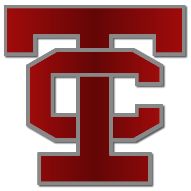 March 20			McLean			Away				5pm	March 24			Home				TCCHS			5pm	March 27			Greenwood			Away				5pm	March 31			Hopkins Central 		Away				5pm	April 14			Home				TCCHS			5pm	April 21			Trigg				Away				5pm	April 24			McLean 			Away				TBA	April 30			Hopkins Central		Away				5pm	May 8				Russellville			Away				5pm	May 11			McLean County		Away				5pm	May 14 			TBA				Away				TBA	May 22			Regional TBD		Away				TBAJune 4			University of Kentucky Outdoor Track & Field Complex	8am